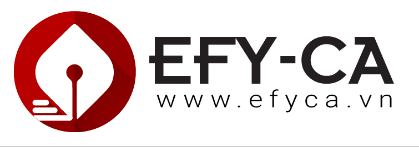 GIẤY ĐĂNG KÝ CẤP LẠI CHỨNG THƯ SỐ EFY-CA(Dành cho tổ chức)Kính gửi: Tổ chức cung cấp Chữ ký số công cộng EFY-CAThông tin tổ chức/doanh nghiệp đã được cấp Chứng thư số (CTS):Tên giao dịch đầy đủ (tên cũ): 	MST/Số GCN:	Nội dung đề nghị cấp lại CTS:      Do hỏng/mất USB Token      Do thay đổi thông tin* Trường hợp do hỏng USB Token, đơn vị vui lòng gửi lại USB Token về nhà cung cấp để được hướng dẫn cấp lại* Trường hợp thay đổi thông tin đơn vị điền thông tin có thay đổi dưới đây:Tên giao dịch đầy đủ (tên mới):	Địa chỉ mới (theo quyết định thành lập/Giấy phép ĐKKD):	Dịch vụ cần thay đổi thông tin Thuế		 Hải quan		 BHXH			 Hóa đơn điện tử		 Khác:	Thông tin người liên hệ:Họ tên: 	Chức vụ:  	Email: 	Mobile:  	Xác nhận và cam kết của khách hàngChúng tôi đồng ý cấp CTS mới theo các thông tin trên và chịu trách nhiệm về tính chính xác của những thông tin này.Chúng tôi đồng ý thu hồi CTS cũ kể từ thời điểm được cấp lại CTS mới.Chúng tôi cam kết không sử dụng CTS cũ để ký số kể từ thời điểm được cấp lại CTS mới.SCỘNG HOÀ XÃ HỘI CHỦ NGHĨA VIỆT NAMĐộc lập - Tự do - Hạnh phúc……………, ngày ……  tháng …… năm………Đại diện của tổ chức, doanh nghiệp(ký, đóng dấu)